Publicado en Madrid el 29/11/2017 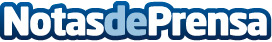 Philips Lighting y Fundación Adecco promueven la inserción laboral de las personas con discapacidadLa compañía, líder mundial en iluminación, se ha unido al proyecto #EmpleoParaTodos, de la Fundación Adecco, con el objetivo de emprender acciones que favorezcan la integración social y laboral de las personas con discapacidadDatos de contacto:AutorNota de prensa publicada en: https://www.notasdeprensa.es/philips-lighting-y-fundacion-adecco-promueven Categorias: Recursos humanos http://www.notasdeprensa.es